Profesora: V. Muñoz 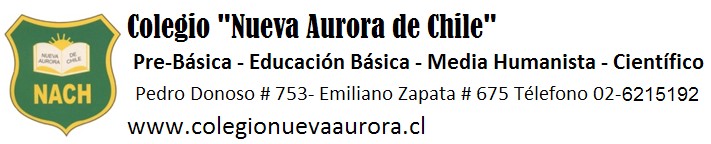 GUÍA DE TRABAJO Nº 1        1º MEDIO :  ¿Cómo se combinan los     Elementos Químicos?Nombre :    ________________________________________       Curso : 1º Medio                 Fecha: __________Aprenizajes Esperados:Describir la estructura electrónica de los átomos.Analizar la información que entrega la TP con sus electrones de valencia.Diferenciar entre aniones y cationes, formulando enlaces iónicos.Obtener la estructura de Lewis para explicar la obtención de diferentes enlaces como el covalente.Identifican las propiedades y características de los compuestos iónicos y covalentesObjetivos de Evaluación:Escriben configuraciones electrónica de diferentes elementos .Reconocen los gases nobles como elementos estables.Aplican conocimientos adquiridos de la unidad en la resolución de problemas.Refuerzan sus aprendizajes, resolviendo actividades planteadas en el texto de estudio.INSTRUCCIONES :Resuelva la siguiente guía en su cuaderno, utilizando los apuntes de su este, y su texto de estudio. ( pàg.16 a la 35)Resuelva las siguientes actividades planteadas a continuación:                       I.- Resuelva las actividades planteadas en las páginas 16 y 17 de su texto.                    II.- Lea las páginas 18 y 19 de su texto y responda:                          1.-  ¿Qué indica el número atómico, y cómo se representa?                          2.-  ¿Qué indica el número másico y cómo se representa?                          3.-  ¿Qué significa que un átomo sea neutro?                          4.-   El magnesio es un elemento químico. Identifíquelo en la TP, e indique el número atómico y el número másico                                  de él. ¿Qué información entregan esos números? . Indique además dónde se ubican cada una de las partículas                                 planteadas.                         5.-   Elija 4 elementos químicos de laTP y realice los mismos pasos de la pregunta Nº 4                         6.-  ¿Cómo se organiza la TP? . Defina cada uno de ellos.                 III.-   Lea comprensivamente las páginas de la 20 a la 25 y resuelva:                        1.-  ¿Qué es la configuración electrónica?                         2.-  ¿Cómo se logra la estabilidad de un átomo en un compuesto?                        3.-  Observe la sección de la TP de la página 20 y responda la pregunta planteada al final.                        4.- ¿Qué es un ion y cómo se forma un catión, un anión y cómo se representa cada uno de ellos?                        5.-  ¿Qué es un enlace iónico y covalente?                        6.-   Resuelva las actividades presentadas en demuestra lo que sabes de la página 21 y 23.                        7.-  ¿Cuál es la diferencia entre un enlace covalente simple, doble y triple?                        8.-  Resuelva ahora tú de la página 25 estudiando los contenidos de las páginas 24 y 25, y de las explicaciones de la                               profesora.              IV.-     Utilizando las explicaciones de la profesora y de la lectura que Ud. debe realizar de las páginas 26 a la 33, para                          resolver las siguientes preguntas:                        1.-  Indique tres propiedades y tres características de los compuestos iónicos y covalentes.                        2.-  Resuelva lo que sabes de la página 29.                        3.-  Resuelva las actividades planteadas en las páginas 34 y 35 de su texto.                              ¡A trabajar!   ¡Y a Estudiar!                                              GRACIAS